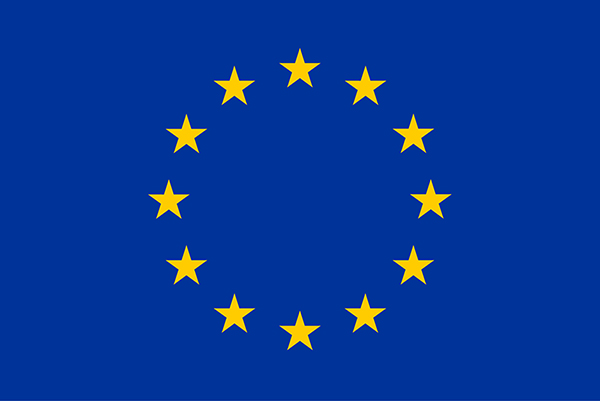 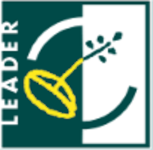 Aktualizacja deklaracji członkowskiej Członka zwyczajnego (os. Fizyczna)Ja, niżej podpisany (a)	proszę o zaktualizowanie moich danych osobowych w deklaracji członkowskiej Stowarzyszenia Lokalna Grupa Działania "Równiny Wołomińskiej".Oświadczam, że znane mi są postanowienia statutu, cele i zadania Stowarzyszenia. Jednocześnie zobowiązuje się do ich przestrzegania, aktywnego uczestnictwa w działalności Stowarzyszenia i sumiennego wypełniania uchwał władz, oświadczam również, że znane mi są postanowienia statutu co do terminowego opłacania składek członkowskich, a nadto przyrzekam strzec godności członka Stowarzyszenia Lokalna Grupa Działania „Równiny Wołomińskiej”Wyrażam zgodę na przetwarzanie moich danych osobowych dla potrzeb niezbędnych do realizacji zadań  Stowarzyszenia Lokalna Grupa Działania „Równiny Wołomińskiej” zgodnie z Rozporządzeniem Parlamentu Europejskiego i Rady (UE) nr 2016/679 z dnia 27 kwietnia 2016 r. w sprawie ochrony osób fizycznych w związku z przetwarzaniem danych osobowych i w sprawie swobodnego przepływu takich danych oraz uchylenia dyrektywy 95/46/WE (ogólne rozporządzenie o ochronie danych, zwane dalej RODO)Tłuszcz dnia ………………………….                                                                            ………………………………………..(własnoręczny podpis)Aktualne dane personalne:Imię i nazwisko:	Adres zamieszkania:	Telefon kontaktowy:	E-mail:	Data urodzenia:	PESEL:	Sektor: publiczny, społeczny, gospodarczy (właściwe podkreślić).Klauzula informacyjnaRODO - POLITYKA PRZETWARZANIA DANYCH OSOBOWYCHInformacja wymagana zgodnie z Rozporządzeniem Parlamentu Europejskiego i Rady (UE) 2016/679 z dnia 27.04.2016 r. w sprawie ochrony osób fizycznych w związku z przetwarzaniem danych osobowych i w sprawie swobodnego przepływu takich danych oraz uchylenia Dyrektywy 95/46/WE (RODO).Administrator: Stowarzyszenia Lokalna Grupa Działania „Równiny Wołomińskiej” z siedzibą w Tłuszczu przy ulicy Warszawskiej 4 05-240 Tłuszcz  (LGD "Równiny Wołomińskiej").Dane osobowe: wszystkie informacje o zidentyfikowanej lub możliwej do zidentyfikowania osobie fizycznej poprzez jeden bądź kilka szczególnych czynników określających fizyczną, fizjologiczną, genetyczną, psychiczną, ekonomiczną, kulturową lub społeczną tożsamość osoby fizycznej, w tym wizerunek, nagranie głosu, dane kontaktowe, dane o lokalizacji, informacje zawarte w korespondencji, informacje gromadzone za pośrednictwem sprzętu rejestrującego lub innej podobnej technologii.Polityka: niniejsza Polityka przetwarzania danych osobowych.Osoba, której dane dotyczą: każda osoba fizyczna, której dane osobowe przetwarzane są przez Administratora, np. osoba odwiedzająca lokal Administratora, stronę internetową lub kierująca do niego zapytanie w formie e-maila.PRZETWARZANIE DANYCH PRZEZ ADMINISTRATORAW związku z prowadzoną przez siebie działalnością, Administrator zbiera i przetwarza dane osobowe zgodnie z właściwymi przepisami, w tym w szczególności z RODO i przewidzianymi w nich zasadami przetwarzania danych.Administrator zapewnia przejrzystość przetwarzania danych, w szczególności zawsze informuje o przetwarzaniu danych w momencie ich zbierania, w tym o celu i podstawie prawnej przetwarzania – np. przy zawieraniu umowy lub świadczonych w związku z tą umową usług.Administrator zobowiązany jest do dbania, aby dane były zbierane tylko w zakresie niezbędnym do wskazanego celu i przetwarzane tylko przez okres, w jakim jest to niezbędne.Przetwarzając dane, Administrator zapewnia ich bezpieczeństwo i poufność oraz dostęp do informacji o tym przetwarzaniu dla osób, bezpośrednio zainteresowanych.Jeśli dojdzie, pomimo stosowanych środków bezpieczeństwa, do naruszenia ochrony danych osobowych (np. „włamania na serwer, ich utrata), Administrator informuje o takim zdarzeniu osoby, których dane dotyczą, w sposób zgodny z przepisami.BEZPIECZEŃSTWO DANYCH OSOBOWYCHW celu zapewnienia poufności danych, Administrator wdrożył procedury umożliwiające dostęp do danych osobowych jedynie osobom upoważnionym i jedynie w zakresie, w jakim jest to niezbędne ze względu na wykonywane przez nie zadania. 
Administrator stosuje rozwiązania organizacyjne i techniczne w celu rejestrowania i dokonywania operacji na danych osobowych tylko przez osoby uprawnione.Administrator podejmuje ponadto wszelkie niezbędne działania, by także jego podwykonawcy i inne podmioty współpracujące dawały gwarancję stosowania odpowiednich środków bezpieczeństwa w każdym przypadku, gdy przetwarzają dane osobowe na zlecenie Administratora.Administrator prowadzi na bieżąco analizę ryzyka i monitoruje adekwatność stosowanych zabezpieczeń danych do identyfikowanych zagrożeń. W razie konieczności, Administrator wdraża dodatkowe środki służące zwiększeniu bezpieczeństwa danych.CELE ORAZ PODSTAWY PRAWNE PRZETWARZANIA DANYCH PRZEZ ADMINISTRATORADane osobowe przetwarzane są w celu:zawarcia i wykonania umowy o świadczenie usług  LGD "Równiny Wołomińskiej", na podstawie art. 6 ust 1 pkt b) RODO,obsługi zgłoszeń (np. przez formularz kontaktowy, e-mail),komentowania artykułów, wydarzeń, zdjęć, filmów w mediach społecznościowych tj. Facebook i Instagram,prowadzenia analiz statystycznych,dochodzenia roszczeń związanych z zawartą z Klientem umową o świadczenie usług, na podstawie art. 6 ust 1 pkt f) RODO,przechowywania danych dla celów archiwizacyjnych,prowadzenia działań marketingowych podejmowanych przez LGD "Równiny Wołomińskiej" samodzielnie lub we współpracy z innymi podmiotami na podstawie art. 6 ust 1 pkt a) RODO,realizacji postanowień zawartych w ramach sprzedaży reklamy (m.in. banerowej, mailingu),udzielanie odpowiedzi na pisma i wnioski,prowadzenia działań związanych z zapewnieniem bezpieczeństwa.Dane osobowe mogą być zbierane w formularzu zgłoszeniowym dotyczącym danego wydarzenia, przy zapisaniu się do LGD "Równiny Wołomińskiej", podczas dodawania opinii i komentarzy oraz innych działań.UPRAWNIENIA ZWIĄZANE Z PRZETWARZANIEM DANYCH OSOBOWYCHZgodnie z ogólnym rozporządzeniem o ochronie danych osobowych osobom, których dane dotyczą, przysługują następujące prawa:dostępu do swoich danych oraz prawo ich zmiany, usunięcia, ograniczenia przetwarzania,wniesienia sprzeciwu wobec przetwarzania w zakresie, w jakim przetwarzanie następuje na podstawie prawnie uzasadnionego interesu Administratora,cofnięcia zgody na przetwarzanie danych w zakresie jakim podstawą przetwarzania jest zgoda, wycofanie zgody nie wpływa na zgodność z prawem przetwarzania, którego dokonano na podstawie zgody przed jej cofnięciem,wniesienia skargi do Prezesa Urzędu Ochrony Danych Osobowych w zakresie naruszenia prawa do ochrony danych osobowych lub innych praw przyznanych na mocy RODO.ODBIORCY DANYCHDane mogą być przekazywane następującym podmiotom:podmiotom wspierającym LGD "Równiny Wołomińskiej" w świadczeniu usług płatniczych,podmiotom usług związanych z przechowywaniem, łączeniem, analizowaniem, archiwizowaniem i usuwaniem  danych,podmiotom współpracującym oraz kontrahentom,firmom kurierskim i pocztowym, które będą dostarczać do Państwa przesyłki,kancelariom prawnym, którym LGD "Równiny Wołomińskiej" zleciło np. prowadzenie postępowania,podmiotom z zakresu dochodzenia należności,podmiotom lub organom uprawnionym na podstawie przepisów prawa,na wniosek organów ścigania m.in. Policji i Prokuratury,podmiotom prowadzącym portale ogłoszeń,dostawcom usług IT, dostawcom usług telekomunikacyjnych,podmiotom świadczącym usługi marketingowe,doradcom zewnętrznym,innym podwykonawcom, z których korzysta Administrator w celu świadczenia Usług.OKRES PRZETWARZANIA DANYCH OSOBOWYCHDane osobowe w celu świadczenia usług będą przetwarzane przez okres świadczenia usługi przez LGD "Równiny Wołomińskiej", a następnie do momentu przedawnienia roszczeń wynikających z zawartej umowy o świadczenie usług lub do momentu wygaśnięcia obowiązku przechowywania danych wynikającego z przepisów prawa, w szczególności dotyczących obowiązku przechowywania dokumentów księgowych i podatkowych.Po upływie okresu przetwarzania, dane są nieodwracalnie usuwane.Dane osobowe w celu marketingu własnego LGD "Równiny Wołomińskiej" będą przetwarzane do czasu złożenia skutecznego sprzeciwu lub odwołania zgody.PRZEKAZYWANIE DANYCH POZA EUROPEJSKI OBSZAR GOSPODARCZYDane mogą być przekazane do państw trzecich (m.in. USA) w związku z działaniami podejmowanymi na serwisach społecznościowych oraz wykorzystaniem wtyczek i innych narzędzi pochodzących z tych serwisów (m.in. Facebook, Instagram).ZMIANY POLITYKI PRZETWARZANIA DANYCH OSOBOWYCHPowyższa Polityka obowiązuje od 25 maja 2018 r. i będzie na bieżąco weryfikowana i w razie potrzeby aktualizowana.Wszelką korespondencję w sprawach związanych z przetwarzaniem Państwa danych osobowych prosimy kierować na adres email odo@lgdrw.pl z dopiskiem "Dane osobowe".